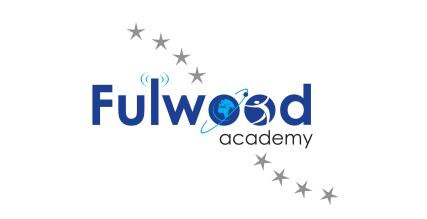 Inclusion Unit Assistant ManagerJob DescriptionSalary scale:			Fulwood 019 (£22,982) (pro rata – Actual £20,111)Hours:				Term Time Only + 5 Insets (8:15am – 4:15pm) (3:45pm Fri)Permanent / Temporary:	Temporary - 1 Year Fixed TermResponsible to:		Vice Principal – Behaviours For LearningJob purpose:	The main purpose of the role is to support in the setting up and assisting with the management of the academy’s Inclusion Unit on a day to day basis, directly supervising and working with the pupils accessing it and managing the alternative provision programme. The post holder will be responsible for supporting targeted groups and for carrying out appropriate behaviour strategies set within the ethos of the academy which will contribute to improved behaviour and attendance in support of learning. Managing:	NoneKey Responsibilities The Inclusion Unit is an internal provision for pupils across Key Stages 3 and 4 who may have been removed from lessons, which may need additional or specialist support to tackle underlying problems that are causing their challenging behaviour, or who are at risk of Fixed Term or Permanent Exclusion.Teaching, Learning and AssessmentTo oversee pupils’ work within the Inclusion Unit and ensure that learning experiences offered to pupils are appropriate and relevant to their needs. To support with the review of the range of learning experiences offered to pupils in conjunction with subject specialists and the Inclusion Unit Manager.To keep informed of curriculum developments relevant to individuals via discussion with Directors of Faculty (DOF’s) and Directors of Learning (DOL’s)To contribute to detailed schemes of learning in line with the academy policyTo assist the Inclusion Unit Manager in devising and implementing strategies for celebrating pupil achievement, e.g. regular display of workTo ensure that profiles and progress reports are written on all pupils, by published deadlines, and that these conform to academy policyTo assist where necessary in supporting public and internal examinationsTo liaise with the appropriate colleagues to ensure that the educational needs of all pupils are metTo work in a variety of ways to support, motivate and challenge pupils to raise levels of attendance and behaviourTo actively seek out ways to enrich the learning experience of pupils through enrichment or extra-curricular opportunitiesTo be responsible for the alternative provision programme. Identifying suitable pupils in conjunction with the Vice Principal – Behaviours for Learning. Liaising with parents, pupils and placement providers. Ensuring all necessary paperwork, consents and application forms are completed and up to dateTo visit all pupils on placement and report back to the Vice Principal – Behaviours for LearningSupporting/monitoring and reporting to Vice Principal the progress/behaviour of all pupils on alternative provision in classProfessional SupportTo support the Inclusion Unit Manager in maintain a disciplined learning environment that enables pupils to achieve highlyTo participate in opportunities to aid professional development. Such opportunities will reflect the academy’s approach to performance management and include strategies for extending professional experiences, in consultation with your line managerTo work collaboratively with colleaguesTo participate in staff meetings, academy routines, meetings with parents, pupils and other professional bodies as appropriate and for the safety and well-being of pupilsCommunicationsTo attend appropriate meetings where relevant to provide feedback to relevant colleaguesTo attend meetings when required and contribute to discussionsTo contribute with effective liaison with institutions outside the academyTo liaise with the nominated Senior Leadership Team / DOL / DOF / SENCO / Safeguarding Lead / Attendance Officer / Welfare team / external agencies / advisors as requiredTo develop positive relationships and maintain contact with families and carersTo maintain regular liaison with relevant pastoral and teaching staff in order to discuss, monitor and review progress of identified pupils on Pastoral Support Programmes and following reintegration from the Inclusion Unit.GeneralTo be aware of and comply with policies and procedures relating to child protection, safeguarding, health and safety, security, confidentiality and data protection, reporting all concerns to an appropriate person as soon as they ariseActively promote equal opportunities and support the delivery of services which are accessible and appropriate to the diverse needs of service users. To participate in training and other learning activities and the academy’s performance management processThe post holder will be expected to work flexibly and carry out all duties in compliance with the academy policiesTo deputise for the Inclusion Unit Manager during periods of short term absence.Any other duties and responsibilities within the range of the salary grade at the discretion of the Principal.Support staffFulwood Academy has a strong support staff component; some support staff are centrally employed and others work in curriculum areas or other specified areas. In recent years the number of support staff has been expanded in order to release teaching staff from administrative tasks in line with the work force agreement.Our support team pride themselves on their professionalism and effectiveness.Fulwood Academy has whole school staffing policies. Support staff have the same access to appropriate training courses as teaching staff. All academy personnel policies are equally applicable to support staff and teaching staff. Support staff are encouraged to play a full part in the academy community.Personal qualities for all staffFulwood Academy is on a journey of rapid change. Sharing our vision, ambition and achievement for all, is vital. This is supported by a caring atmosphere where discipline and relationships are based on our 4 core values:Aim HighWork HardBe NiceNo Excuses To support the academy and to your own success, we expect the following from the whole team:a commitment to the protection and safeguarding of children and young people;the ability to work as part of a developing teamthe ability to demonstrate a caring attitude to pupils and colleaguesappropriate qualifications/or experience to competently carry out your rolea willingness to pursue professional and personal developmentAll staff at Fulwood Academy are role models for children and are expected, therefore, to model good behaviour and conduct themselves in a way that is consistent with our expectations of our pupils.Performance Management To participate in the annual Performance Management process, agreeing targets linked to academy development plan, departmental and personal priorities. Safeguarding CommitmentFulwood Academy is committed to safeguarding and promoting the welfare of children and young people and expects all staff and volunteers to share this commitment.PERSON SPECIFICATIONInclusion Unit Assistant ManagerEssentialDesirableAssessed byEducation, Qualifications and TrainingGCSE equivalent in Maths and English Teaching related qualification e.g. QTS/HLTA qualification or equivalent Training in SENDApplicationExperience of working successfully with pupils with Social, Emotional and Behavioural Difficulties Experience of working with pupils/young people and their familiesExperience of resource preparation to support learning programmesExperience of delivering the core subjects of English, Maths and Science Experience of working in a Community/familysettingExperience of contributing to,   implementing and reporting on personal action plans, Evidence of excellent classroom management skillsApplicationInterviewKnowledgeKnowledge of effective behaviour modification programmes and strategiesAwareness of health and safety, child protection and confidentiality with regard to pupils. Knowledge of coaching and mentoring techniquesAwareness of the use of ICT/other technology to support learningApplicationInterviewSkills andAbilitiesGood literacy and numeracy skillsExcellent communication skills written and verbal with the ability to communicate effectively with a wide range of audiences including education and care professionals, academy staff, pupils and their families.  Ability to develop positive relationships with the target groupsAbility to lead and motivate pupils.Ability to work effectively with colleagues from across the curriculumAbility to work on one’s own initiativeAbility to maintain complete confidentialityAbility to keep calm under pressure Ability to contribute to whole school improvementKnowledge of record keeping systemsApplicationInterviewOtherCommitment to equal opportunitiesA willingness to undertake additional training, keep up to date with developmentsApplicationInterview